Додаток №3 до  оголошення про проведення спрощеної закупівліДОГОВІР №___про постачання електричної енергії споживачусмт. Кельменці                                            	                        	«___»____________2022 р.5 ДЕРЖАВНИЙ ПОЖЕЖНО-РЯТУВАЛЬНИЙ ЗАГІН ГОЛОВНОГО УПРАВЛІННЯ ДСНС УКРАЇНИ У ЧЕРНІВЕЦЬКІЙ ОБЛАСТІ в особі начальника Тодорюка Сергія Васильовича, що діє на підставі Положення, (далі – Споживач), з однієї сторони та  _________________________________________________________________(Постачальник),  в особі ______________________________________________________________, який діє на підставі ________________________ (надалі - Постачальник) з другої сторони  керуючись вимогами Цивільного кодексу України, Господарського кодексу України, Закону України «Про ринок електричної енергії», Правил роздрібного ринку електричної енергії, затверджених постановою Національної комісії, що здійснює державне регулювання у сферах енергетики та комунальних послуг від 14 березня 2018 року № 312 (далі - ПРРЕЕ), а також Закону України «Про публічні закупівлі», уклали цей договір про постачання електричної енергії споживачу (далі – Договір) про наступне: 1. Загальні положення1.1. Цей Договір (далі – Договір) укладено за результатами здійснення процедури закупівлі згідно із Законом України «Про публічні закупівлі», а також положеннями  Цивільного кодексу України, Господарського кодексу України, Закону України «Про ринок електричної енергії» та ПРРЕЕ.1.2. Далі по тексту цього Договору Постачальник і Споживач іменуються Сторона, а разом - Сторони.1.3. Умови цього Договору розроблені та узгоджені Сторонами відповідно до умов тендерної документації Споживача та змісту тендерної пропозиції Постачальника з урахуванням положень  Закону України "Про ринок електричної енергії" та ПРРЕЕ.1.4. Даний договір укладено у формі єдиного документа, підписаного Сторонами відповідно до частини першої статті 181 Господарського кодексу України з урахуванням абзацу третього пункту 3.1.7 ПРРЕЕ.1.5. Терміни, що використовуються в цьому Договорі вживаються в значенні Закону України «Про ринок електричної енергії» та ПРРЕЕ.1.6. Постачальник підтверджує наявність ліцензії на право провадження господарської діяльності з постачання електричної енергії споживачу, виданої згідно з Постановою НКРЕКП від 14 червня 2018 року № 429.2. Предмет Договору2.1. За цим Договором Постачальник продає електричну енергію Споживачу для забезпечення потреб електроустановок Споживача, а Споживач оплачує Постачальнику вартість використаної (купованої) електричної енергії та здійснює інші платежі згідно з умовами цього Договору.Для цілей Закону України «Про публічні закупівлі» предметом закупівлі за цим Договором є «код ДК 021:2015: 09310000-5 – Електрична енергія ( електрична енергія )».2.2. Обов'язковою умовою для постачання електричної енергії Споживачу є наявність у нього укладеного в установленому порядку з оператором системи розподілу договору про надання послуг з розподілу, на підставі якого Споживач набуває право отримувати послугу з розподілу електричної енергії.2.3. Кількість (обсяг) електричної енергії, яка постачається за цим Договором визначено у Додатку 1 та відповідає очікуваному обсягу закупівлі послуг з розподілу (передачі) електричної енергії у оператора системи.Обсяги закупівлі електричної енергії можуть бути зменшені залежно від реального фінансування видатків, шляхом укладання додаткової угоди.3. Умови постачання3.1. Строк (термін) поставки товару:  по 21 листопада 2022 р.3.2. Споживач має право вільно змінювати Постачальника відповідно до процедури, визначеної ПРРЕЕ, та умов цього Договору.3.3. Постачальник за цим Договором не має права вимагати від Споживача будь-якої іншої плати за електричну енергію, що не визначена Додатком 2 до цього Договору.3.4. Місце постачання товару визначено у Додатку 1 до цього Договору4. Якість постачання електричної енергії4.1. Для забезпечення безперервного надання послуг з постачання електричної енергії Споживачу Постачальник зобов'язується здійснювати своєчасну закупівлю електричної енергії в обсягах, що за належних умов забезпечать задоволення попиту на споживання електричної енергії Споживачем.4.2. Постачальник зобов'язується забезпечити комерційну якість послуг, які надаються Споживачу за цим Договором, що передбачає вчасне та повне інформування Споживача про умови постачання електричної енергії, ціни на електричну енергію та вартість послуг, що надаються, надання роз’яснень положень актів чинного законодавства, якими регулюються відносини Сторін, ведення точних та прозорих розрахунків із Споживачем, а також можливість вирішення спірних питань шляхом досудового врегулювання. 4.3. Споживач має право на отримання компенсації за недотримання показників комерційної якості надання послуг Постачальником. Постачальник зобов’язується надавати компенсацію Споживачу за недотримання показників комерційної якості надання послуг Постачальником у порядку, затвердженому Регулятором, опублікувати на своєму офіційному веб-сайті порядок надання компенсацій та їх розміри.5. Ціна, порядок обліку та оплати електричної енергії	5.1. Валютою Договору є гривня України. Загальна ціна (сума) цього Договору становить ___________ грн. ______ коп. (______________________________  грн.___коп.)., в т.ч. ПДВ – ________ грн., у тому числі:5.1.1. за рахунок коштів Загального фонду _______________________________грн., (враховуючи ПДВ _____________________________________ грн.);5.1.2. за рахунок коштів Спеціального фонду_____________________________ грн., (враховуючи ПДВ _____________________________________ грн.);	Споживач бере бюджетні зобов’язання за цим Договором відповідно до наявних бюджетних асигнувань відповідно до статей 23 і 48 Бюджетного кодексу України в межах суми, зазначеної у пункту 5.1.1 цього Договору.	5.2. Ціна за одиницю товару визначається у Додатку 2 до Договору. Споживач розраховується з Постачальником за електричну енергію за ціною, яка зазначена у Додатку 2 до Договору5.3. Ціна за одиницю товару за цим Договором може змінюватися з дотриманням Сторонами норм, передбачених частиною п’ятою  статті 41 Закону України «Про публічні закупівлі», що оформлюються додатковою угодою, у порядку, визначеному у Додатку 3 до цього Договору. До зміни ціни за одиницю товару Постачальник зобов’язаний постачати електричну енергію за ціною, яка зазначена у Договорі у чинній його редакції.У разі незгоди із зміною ціни чи інших умов Договору Споживач має право ініціювати процедуру дострокового припинення (розірвання)  Договору відповідно до законодавства України та умов цього Договору. У разі відмови Споживача від зміни ціни або інших умов Договору, що запропоновані Постачальником, а також у разі відсутності відповіді Споживача на таку пропозицію Постачальника протягом 20 днів з дня її отримання, Постачальник має право ініціювати процедуру дострокового припинення (розірвання)  Договору відповідно до законодавства України та умов цього Договору.5.4. Ціна електричної енергії має зазначатися Постачальником у рахунках про оплату електричної енергії та актах приймання-передачі електричної енергії за цим Договором у розмірі, який зазначений у Додатку 2 до Договору та є чинний у відповідному розрахунковому періоді. 5.5. Розрахунковим періодом за цим Договором є календарний місяць.5.6. Розрахунки Споживача за цим Договором здійснюються на поточний рахунок Постачальника із спеціальним режимом використання (далі – Спецрахунок).Оплата за фактично поставлену електричну енергію визначаються на умовах післяплати з дотриманням бюджетного законодавства України.Оплата вартості електричної енергії за цим Договором здійснюється Споживачем виключно шляхом перерахування коштів на Спецрахунок Постачальника.Оплата вважається здійсненою після того, як на Спецрахунок Постачальника надійшла вся сума коштів, що підлягає сплаті за фактично поставлену електричну енергію відповідно до умов цього Договору. Спецрахунок Постачальника зазначається у платіжних документах Постачальника, у тому числі у разі його зміни.5.7. Оплата поставленої електричної енергії за відповідний розрахунковий період здійснюється шляхом після оплати на підставі акта приймання-передачі електричної енергії. Оплата поставленої електричної енергії за цим Договором здійснюється  Споживачем протягом 10 робочих днів з моменту підписання сторонами акта приймання-передачі електричної енергії за відповідний розрахунковий період. Споживач протягом 3 (трьох) робочих днів від дня отримання пакету розрахункових документів (рахунок, два примірника акта приймання - передачі обсягу реалізованої  електричної енергії, тощо) зобов'язаний надати Постачальнику підписаний Акт приймання - передачі обсягу реалізованої  електричної енергії (далі по тексту - Акт). У випадку, якщо протягом зазначеного періоду Постачальник не отримає підписаний Споживачем примірник акта або обґрунтованої відмови, акт вважається погодженим та підписаним Споживачем.Всі платіжні документи, що виставляються Постачальником Споживачу, мають містити чітку інформацію про суму платежу, ціну та обсяг, що погоджені Сторонами цього Договору, а також інформацію щодо адреси, телефонів, офіційних веб-сайтів для отримання інформації про подання звернень, скарг та претензій щодо якості постачання електричної енергії та надання повідомлень про загрозу електробезпеки. 5.8. Якщо Споживач не здійснив оплату за цим Договором у передбачені Договором строки або не допустив представників Постачальника до розрахункових засобів комерційного обліку електричної енергії, що розташовані на території споживача, Постачальник має право здійснити заходи з припинення постачання електричної енергії Споживачу за умови попередження Споживача не пізніше ніж за 10 робочих днів до дня відключення у порядку, визначеному ПРРЕЕ.У разі порушення Споживачем строків оплати за цим Договором, Постачальник має право вимагати сплату пені. Пеня нараховується за кожен день прострочення оплати у розмірі подвійної облікової ставки Національного банку України. Споживач сплачує за вимогою Постачальника пеню у розмірі, що визначається цим Договором.5.9. У разі виникнення у Споживача заборгованості за електричну енергію за цим Договором Споживач повинен звернутися до Постачальника із заявою про складення графіка погашення заборгованості на строк не більше 12 місяців та за вимогою Постачальника подати довідки, що підтверджують неплатоспроможність (обмежену платоспроможність) Споживача. Графік погашення заборгованості оформляється додатком до цього договору або окремим договором про реструктуризацію заборгованості. Укладення Сторонами та дотримання Споживачем графіка погашення заборгованості не звільняє Споживача від здійснення поточних платежів за цим Договором.У разі недотримання графіка погашення заборгованості або прострочення оплати поточних платежів Постачальник має право здійснити заходи з припинення постачання електричної енергії Споживачу у порядку, визначеному цим Договором.5.10. Споживач здійснює плату за послугу з розподілу електричної енергії оператору системи через постачальника. 5.11. Споживач має право обрати на розрахунковий період іншого Постачальника в установленому ПРРЕЕ порядку, за умов, що в нього є укладений договір про розподіл (передачу) електричної енергії з оператором системи та відсутнє припинення постачання електричної енергії внаслідок наявної заборгованості за постачання електричної енергії перед діючим Постачальником.5.12. Звіряння фактичного обсягу спожитої електричної енергії на певну дату чи протягом відповідного періоду проводиться за вимогою однієї із Сторін, але не рідше одного разу на рік, шляхом складання двостороннього акту звіряння взаєморозрахунків. Один примірник цього акту Споживач зобов’язаний повернути Постачальнику підписаним у термін протягом 10 днів з дня його отримання.5.13. У разі виникнення спірних питань між споживачем та постачальником послуг комерційного обліку (оператором системи) щодо повноти/достовірності показів розрахункових засобів обліку, Постачальник може надавати Споживачу консультації та іншу допомогу щодо врегулювання спірних питань. Але в будь-якому випадку інформація  постачальника послуг комерційного обліку (оператора системи) є пріоритетною для здійснення комерційних розрахунків за цим Договором. Наявність заперечень з боку Споживача або спорів щодо показів засобів обліку не є підставою для затримки та/або не повної оплати коштів, згідно виставлених Постачальником рахунків та актів прийняття-передавання товарної продукції.5.14. Постачальник не несе відповідальності у вигляді відшкодування збитків, сплати неустойки, оперативно-господарських санкцій та будь-яких інших санкцій при використанні даних оператора системи для здійснення комерційних розрахунків зі Споживачем. 6. Права та обов'язки Споживача6.1. Споживач має право:обирати спосіб визначення ціни за постачання електричної енергії на умовах, зазначених у комерційній пропозиції, обраній Споживачем;отримувати електричну енергію на умовах, зазначених у цьому Договорі;купувати електричну енергію із забезпеченням рівня якості комерційних послуг, відповідно до вимог діючих стандартів якості надання послуг, затверджених Регулятором, а також на отримання компенсації за порушення таких вимог, розмір якої визначено в комерційній пропозиції;безоплатно отримувати всю інформацію стосовно його прав та обов’язків, інформацію про ціну, порядок оплати спожитої електричної енергії, а також іншу інформацію, що має надаватись Постачальником відповідно до чинного законодавства та/або цього Договору;безоплатно отримувати інформацію про обсяги та інші параметри власного споживання електричної енергії;звертатися до Постачальника для вирішення будь-яких питань, пов'язаних з виконанням цього Договору;вимагати від Постачальника надання письмової форми цього Договору;вимагати від Постачальника пояснень щодо отриманих рахунків і у випадку незгоди з порядком розрахунків або розрахованою сумою вимагати проведення звіряння розрахункових даних та/або оскаржувати їх в установленому цим Договором та чинним законодавством порядку;проводити звіряння фактичних розрахунків в установленому ПРРЕЕ порядку з підписанням відповідного акта;вільно обирати іншого електропостачальника та розірвати цей Договір у встановленому цим Договором та чинним законодавством порядку. оскаржувати будь-які несанкціоновані, неправомірні чи інші дії Постачальника, що порушують права Споживача, та брати участь у розгляді цих скарг на умовах, визначених чинним законодавством та цим Договором;отримувати відшкодування збитків від Постачальника, понесених у зв'язку з невиконанням або неналежним виконанням Постачальником своїх зобов'язань перед Споживачем, відповідно до умов цього Договору та чинного законодавства;перейти на постачання електричної енергії до іншого постачальника, у разі наявності договору споживача про надання послуг з розподілу електричної енергії та відсутності припинення постачання електричної енергії внаслідок наявності заборгованості за постачання електричної енергії  перед діючим Постачальником, та/або достроково призупинити чи розірвати цей Договір у встановленому порядку.інші права, передбачені чинним законодавством і цим Договором.6.2. Споживач зобов'язується:забезпечувати своєчасну та повну оплату спожитої електричної енергії згідно з умовами цього Договору та за ціною, яка зазначена у Додатку 2 до цього Договору;укласти в установленому порядку договір споживача про надання послуг з розподілу електричної енергії з оператором системи для набуття права на правомірне споживання електричної енергії та фізичну доставку електричної енергії до межі балансової належності об'єкта Споживача;раціонально використовувати електричну енергію, обережно поводитися з електричними пристроями та використовувати отриману електричну енергію виключно для власного споживання та не допускати несанкціонованого споживання електричної енергії;протягом 5 робочих днів до початку постачання електричної енергії новим електропостачальником, але не пізніше дати, визначеної цим Договором, розрахуватися з Постачальником за спожиту електричну енергію за цінами, які передбачені Додатком 2 до цього Договору;надавати забезпечення виконання зобов’язань з оплати за постачання електричної енергії у випадку неможливості погасити заборгованість за постачання та/або перебування в процесі ліквідації чи банкрутства відповідно до Цивільного кодексу України та ПРРЕЕ;безперешкодно допускати на свою територію, у свої житлові, виробничі, господарські та підсобні приміщення, де розташовані вузли обліку електричної енергії, засоби вимірювальної техніки тощо, представників Постачальника після пред'явлення ними службових посвідчень для звіряння показів щодо фактично спожитої електричної енергії;відшкодовувати Постачальнику збитки, понесені ним у зв'язку з невиконанням або неналежним виконанням Споживачем своїх зобов'язань перед Постачальником, що покладені на нього чинним законодавством та/або цим Договором;виконувати інші обов'язки, покладені на Споживача чинним законодавством та/або цим Договором.7. Права і обов'язки Постачальника     7.1 Постачальник має право:отримувати від Споживача плату за поставлену електричну енергію;контролювати правильність оформлення Споживачем платіжних документів;ініціювати припинення постачання електричної енергії Споживачу у порядку та на умовах, визначених цим Договором та чинним законодавством;безперешкодного доступу до розрахункових засобів вимірювальної техніки Споживача для перевірки показів щодо фактично використаних Споживачем обсягів електричної енергії;проводити разом зі Споживачем звіряння фактично використаних обсягів електричної енергії з підписанням відповідного акта;отримувати відшкодування збитків від Споживача, що понесені Постачальником у зв'язку з невиконанням або неналежним виконанням Споживачем своїх зобов'язань перед Постачальником, відповідно до умов цього Договору та чинного законодавства, у тому числі отримувати відшкодування збитків від Споживача за дострокове розірвання Договору у випадках, не передбачених Договором; інші права, передбачені чинним законодавством і цим Договором.7.2. Постачальник зобов'язується:забезпечувати належну якість надання послуг з постачання електричної енергії відповідно до вимог чинного законодавства та цього Договору;нараховувати і виставляти рахунки Споживачу за поставлену електричну енергію відповідно до вимог та у порядку, передбачених ПРРЕЕ та цим Договором за ціною, яка зазначена у Додатку 2 до цього Договору;забезпечити наявність різних комерційних пропозицій з постачання електричної енергії для Споживача;надавати Споживачу інформацію про його права та обов’язки, ціни на електричну енергію, порядок оплати за спожиту електричну енергію, порядок зміни діючого Постачальника та іншу інформацію, що вимагається цим Договором та чинним законодавством, а також інформацію про ефективне споживання електричної енергії. Така інформація оприлюднюється на офіційному веб-сайті Постачальника і безкоштовно надається Споживачу на його запит;надавати Споживачеві безоплатно платіжні документи та форми звернень;приймати оплату наданих за цим Договором послуг будь-яким способом, що передбачений цим Договором;проводити оплату послуг з розподілу електричної енергії оператору системи, якщо Споживач не обрав спосіб оплати послуги з розподілу напряму з оператором системи;розглядати в установленому законодавством порядку звернення Споживача, зокрема з питань нарахувань за електричну енергію, і за наявності відповідних підстав задовольняти його вимоги;забезпечувати належну організацію власної роботи для можливості передачі та обробки звернення Споживача з питань, що пов'язані з виконанням цього Договору;відшкодовувати збитки, понесені Споживачем у випадку невиконання або неналежного виконання Постачальником своїх зобов'язань за цим Договором;забезпечувати конфіденційність даних, отриманих від Споживача;забезпечувати для оператора системи фінансові гарантії у визначеному законодавством порядку у випадку оплати Споживачем послуги з розподілу електричної енергії через Постачальника;протягом 3 (трьох) днів від дати, коли Постачальнику стало відомо про нездатність продовжувати постачання електричної енергії Споживачу, він зобов’язується проінформувати Споживача про його право:вибрати іншого електропостачальника та про наслідки невиконання цього;перейти до електропостачальника, на якого в установленому порядку покладені спеціальні обов’язки (постачальник «останньої надії»);на відшкодування збитків, завданих у зв’язку з неможливістю подальшого виконання Постачальником своїх зобов’язань за цим Договором;виконувати інші обов'язки, покладені на Постачальника чинним законодавством та/або цим Договором.8. Порядок припинення та відновлення постачання електричної енергії8.1. Постачальник має право звернутися до оператора системи з вимогою про відключення об'єкта Споживача від електропостачання у випадку порушення Споживачем строків оплати за цим Договором, у тому числі за графіком погашення заборгованості.8.2. Припинення електропостачання не звільняє Споживача від обов'язку сплатити заборгованість Постачальнику за цим Договором.8.3. Відновлення постачання електричної енергії Споживачу може бути здійснено за умови повного розрахунку Споживача за спожиту електричну енергію за цим Договором або складення Сторонами графіка погашення заборгованості на умовах цього Договору та відшкодування витрат Постачальника на припинення та відновлення постачання електричної енергії.8.4. Якщо за ініціативою Споживача необхідно припинити постачання електричної енергії на об'єкт Споживача для проведення ремонтних робіт, реконструкції чи технічного переоснащення тощо, Споживач має звернутися до оператора системи. 9. Відповідальність Сторін9.1. За невиконання або неналежне виконання своїх зобов'язань за цим Договором Сторони несуть відповідальність, передбачену цим Договором та чинним законодавством.9.2. Постачальник має право вимагати від Споживача відшкодування збитків, а Споживач відшкодовує збитки, понесені Постачальником, у разі:порушення Споживачем строків розрахунків з Постачальником - в розмірі, погодженому Сторонами в цьому Договорі;відмови Споживача надати представнику Постачальника доступ до свого об'єкта, що завдало Постачальнику збитків, - в розмірі фактичних збитків Постачальника.9.3. Постачальник відшкодовує Споживачу збитки, понесені Споживачем у зв'язку з припиненням постачання електричної енергії Споживачу оператором системи на виконання неправомірного доручення Постачальника, в обсягах, передбачених ПРРЕЕ.9.4. Постачальник не відповідає за будь-які перебої у передачі або розподілі електричної енергії, які стосуються функціонування, обслуговування та/або розвитку системи передачі та/або системи розподілу електричної енергії, що сталися з вини відповідального оператора системи.9.5. Порядок документального підтвердження порушень умов цього Договору, а також відшкодування збитків встановлюється ПРРЕЕ.9.6. За порушення зобов'язань за цим Договором управнена Сторона може в односторонньому порядку застосовувати до іншої Сторони, яка допустила порушення, оперативно-господарські санкції, тобто заходи оперативного впливу з метою припинення або попередження повторення порушень зобов'язання у вигляді:9.6.1 односторонньої відмови від цього Договору управненою Стороною, із звільненням її від відповідальності за це – у разі порушення зобов'язання другою Стороною (крім випадків прострочення оплати за фактично поставлений товар у зв'язку з відсутністю чи недостатністю фінансування видатків Споживача та/або коштів на поточному (реєстраційному) рахунку (рахунках) в органах Державної казначейської служби України);9.6.2 відмови від встановлення на майбутнє господарських (договірних) відносин зі Стороною, яка допустила порушення зобов’язань за цим Договором, на визначений управленою Стороною строк, але не більше ніж на три роки.9.7. Оперативно-господарські санкції, передбачені пунктом 9.6 цього Договору, застосовуються з урахуванням статей 235 – 237 Господарського кодексу України в такому порядку: 9.7.1 Підставою для застосування оперативно-господарських санкцій, є факт одноразового порушення Стороною зобов'язання за цим Договором, незалежно від наявності вини;9.7.2. Оперативно-господарські санкції застосовуються у позасудовому порядку та без попереднього пред'явлення претензії Стороні, яка порушила зобов'язання за цим Договором;9.7.3. Оперативно-господарські санкції застосовуються шляхом видання управненою Стороною відповідного розпорядчого рішення (повідомлення, наказу, розпорядження), примірник якого надсилається іншій Стороні рекомендованим листом за його місцезнаходженням або вручається її представнику під розписку.9.7.4. Оперативно-господарські санкції набувають чинності з дня їх застосування (видання розпорядчого рішення), незалежно від строків отримання примірника такого рішення іншою Стороною, факту невручення примірника рішення, в тому числі через відсутність адресата за місцезнаходженням або відмову від отримання рішення. 9.7.5. Сторона, до якої застосовано оперативно-господарські санкції, може звернутися до суду з позовом про скасування застосованих санкцій. Звернення з позовною заявою до суду не зупиняє дію застосованих оперативно-господарських санкцій. 9.7.6. Строк позовної давності для звернення до суду з позовною заявою про скасування оперативно-господарських санкцій становить шість місяців з дня, коли Сторона дізналась або повинна була дізнатися про застосування щодо неї відповідних санкцій.10. Порядок зміни електропостачальника10.1. Споживач має право в будь-який момент часу змінити постачальника шляхом укладення нового договору про постачання електричної енергії з новим електропостачальником, принаймні за 21 день до такої зміни вказавши дату або строки, в які буде відбуватись така зміна (початок дії нового договору про постачання електричної енергії).10.2. Зміна постачальника електричної енергії здійснюється згідно з порядком, встановленим ПРРЕЕ.11. Порядок розв'язання спорів11.1. Спори та розбіжності, що можуть виникнути із виконанні умов цього Договору, у разі якщо вони не будуть узгоджені шляхом переговорів між Сторонами, або можуть бути вирішенні шляхом звернення Споживача до Інформаційно-консультаційного центру по роботі із споживачами електричної енергії, що створюється Постачальником згідно з Положенням про Інформаційно-консультаційний центр по роботі із споживачами електричної енергії, затвердженим постановою Національної комісії регулювання електроенергетики України від 12 березня 2009 року № 299, зареєстрованим в Міністерстві юстиції України 6 квітня 2009 року за № 308/16324 (із змінами) (далі - Положення про ІКЦ).Під час вирішення спорів Сторони мають керуватися порядком врегулювання спорів, встановленим ПРРЕЕ та Положенням про ІКЦ.11.2. У разі недосягнення між Сторонами згоди шляхом проведення переговорів або у разі незгоди Споживача із рішенням ІКЦ чи неотримання ним у встановлені  ПРРЕЕ та Положенням про ІКЦ строки відповіді Споживач має право звернутися із заявою про вирішення спору до Регулятора чи його територіального підрозділу та/або до енергетичного омбудсмена, центрального органу виконавчої влади, що забезпечує формування державної політики у сфері нагляду (контролю) в галузі електроенергетики (або забезпечує формування та реалізує державну політику в електроенергетичному комплексі), Антимонопольного комітету України.Врегулювання спорів Регулятором чи його територіальним підрозділом здійснюється відповідно до затвердженого Регулятором порядку. Звернення Споживача до Регулятора чи його територіального підрозділу не позбавляє Сторони права щодо вирішення спору в судовому порядку.12. Форс-мажорні обставини12.1. Сторони звільняються від відповідальності за часткове або повне невиконання зобов'язань за цим Договором, якщо це невиконання є наслідком непереборної сили (форс-мажорних обставин).12.2. Під форс-мажорними обставинами розуміють надзвичайні та невідворотні обставини, що об'єктивно унеможливлюють виконання зобов'язань, передбачених умовами цього Договору.12.3. Строк виконання зобов'язань за цим Договором відкладається на строк дії форс-мажорних обставин.12.4. Сторони зобов'язані негайно повідомити про форс-мажорні обставини та протягом чотирнадцяти днів з дня їх виникнення надати підтверджуючі документи щодо їх настання відповідно до законодавства.12.5. Виникнення форс-мажорних обставин не є підставою для відмови Споживача від сплати Постачальнику за електричну енергію, яка була надана до їх виникнення.13. Строк дії Договору та інші умови		13.1. Цей Договір набирає чинності з дати підписання його Сторонами й скріплення печатками і діє до «21» листопада 2022 року на період воєнного стану, а в частині проведення розрахунків – до повного виконання Сторонами своїх зобов’язань за Договором. Відповідно до частини шостої статті 41 Закону України «Про публічні закупівлі» дія Договору може продовжуватися на строк, достатній для проведення процедури закупівлі на початку наступного року в обсязі, що не перевищує 20% суми, визначеної у Договорі, якщо видатки на цю мету затверджено в установленому порядку.		13.2. Умови цього Договору можуть бути змінені за згодою Сторін у порядку, визначеному законодавством України, шляхом укладання Сторонами додаткової угоди до цього Договору. Істотні умови цього Договору можуть змінюватися у випадках, передбачених частиною п’ятою  статті 41 Закону України «Про публічні закупівлі».13.3. Споживач має право розірвати цей Договір достроково, повідомивши Постачальника про це за 20 днів до дати розірвання, у випадках якщо :Постачальник відмовляється постачати товар за цінами, які передбачені цим Договором;Постачальник іншим чином суттєво порушив умови цього Договору, і не вжив заходів щодо усунення такого порушення в строк, що становить 5 робочих днів;Споживач має право відмовитися від цього договору в односторонньому порядку у випадку застосування до Постачальника оперативно-господарських санкцій відповідно до умов цього Договору.13.4. Постачальник має право розірвати цей Договір достроково, повідомивши Споживача про це за 20 днів до очікуваної дати розірвання, у випадках якщо:-  споживач прострочив оплату за постачання електричної енергії згідно з Договором, за умови, що Постачальник здійснює попередження Споживачу про можливе розірвання цього Договору;- споживач іншим чином суттєво порушив умови цього Договору, і не вжив заходів щодо усунення такого порушення в строк, що становить 5 робочих днів.- не досягнення згоди щодо зміни Договору або у разі неодержання відповіді у встановлений строк з урахуванням часу поштового обігу на пропозицію внесення змін.Постачальник має право відмовитися від цього Договору в односторонньому порядку у випадку застосування до Споживача оперативно-господарських санкцій відповідно до умов цього Договору.13.5. Дія цього Договору також припиняється у наступних випадках:анулювання Постачальнику ліцензії на постачання;банкрутства або припинення господарської діяльності Постачальником;у разі зміни власника об’єкта Споживача;у разі зміни електропостачальника;застосування оперативно-господарських санкцій у вигляді односторонньої відмови від Договору .13.6. У разі якщо об'єкт Споживача перебуває у власності (користуванні) кількох осіб, укладається один Договір з одним із співвласників (користувачів) за умови письмової згоди всіх інших співвласників (користувачів), про що робиться відмітка в цьому Договорі.13.7. Усі повідомлення за цим Договором вважаються зробленими належним чином, якщо вони здійснені в письмовій формі та надіслані рекомендованим листом, вручені кур'єром або особисто за зазначеними в цьому Договорі адресами Сторін. Датою отримання таких повідомлень буде вважатися дата їх особистого вручення або дата поштового штемпеля відділу зв'язку одержувача.Споживач зобов'язується у місячний строк повідомити Постачальника про зміну будь-якої інформації та даних.13.8. Невід’ємною частиною цього Договору є наступні додатки до нього:Додаток № 1 Обсяги та умови  постачання до договору про постачання електричної енергії споживачу.Додаток № 2 Специфікація.Додаток № 3 Порядок зміни умов договору.                      Постачальник:                                         	        	     Споживач:Додаток №1до Договору про постачання електричної енергії споживачу від ____________р. №__________ОБСЯГИ ТА УМОВИ постачання до договору про постачання електричної енергії споживачуІ. Дані Споживача:ІІ. Строк постачання електричної енергії: з _______________20____р. до ________________20___р. Своїм підписом Споживач підтверджує згоду на автоматизовану обробку його персональних даних згідно з чинним законодавством та можливу їх передачу третім особам, які мають право на отримання цих даних згідно з чинним законодавством, у тому числі щодо кількісних та/або вартісних обсягів наданих за Договором послуг. ІІІ. Кількість товару (обсяги постачання електричної енергії) тис. кВт*год.      Постачальник:                                         	        	        	Споживач:Додаток №2до Договору про постачання електричної енергії споживачу від ____________р. №_________СПЕЦИФІКАЦІЯЦіна на електричну енергіюТаблиця 1*Регульовані тарифи, враховані в структурі ціни електричної енергії:Таблиця 2                      Постачальник:                                         	        	        	Споживач:Додаток № 3до Договору про постачання електричної енергії споживачу від ______________р. №__________ПОРЯДОК ЗМІНИ УМОВ ДОГОВОРУ1. Умови Договору можуть змінюватися за взаємною згодою Сторін відповідно до норм Цивільного кодексу України та Господарського кодексу України з дотриманням вимог, визначених Законом України «Про публічні закупівлі» (далі — Закон).2. Сторона, яка ініціює зміну Договору, надсилає іншій Стороні пропозицію про зміну умов Договору з обґрунтуванням підстав для внесення відповідних змін, до якої додаються: 2.1.    проєкт Додаткової угоди про зміну умов Договору; 2.2. документальне підтвердження підстав для зміни умов Договору у випадках, передбачених цим Додатком.3. Сторона, яка одержала пропозицію про зміну Договору, у 20-тиденний строк після одержання пропозиції повідомляє другу Сторону про результати її розгляду.4. Зміна умов Договору оформляється Сторонами шляхом підписання Додаткової угоди, яка набуває чинності з моменту її підписання Сторонами (якщо Сторони не погодять інший термін (строк) набрання чинності Додатковою угодою) та є невід’ємною частиною Договору.5. У разі якщо Сторони не досягли згоди щодо зміни Договору або у разі неодержання відповіді у встановлений строк з урахуванням часу поштового обігу, заінтересована Сторона має право ініціювати процедуру дострокового розірвання або зміни Договору в судовому порядку відповідно до ч. 2 — ч. 4 ст. 652 Цивільного кодексу України.6. Істотні умови Договору не можуть змінюватися після його підписання до виконання зобов’язань сторонами в повному обсязі, крім випадків, передбачених пп. 1 - 8 ч. 5 ст. 41 Закону.7. Істотні умови Договору можуть змінюватися у випадку зміни ціни за одиницю товару (електричної енергії) не більше ніж на 10 відсотків у разі коливання ціни такого товару на ринку, за умови, що зазначена зміна не призведе до збільшення суми, визначеної в договорі. У цьому випадку зміна ціни за одиницю здійснюється на таких умовах:7.1. Зміна ціни за одиницю електричної енергії допускається за умови надання Стороною, яка пропонує зміни, документального підтвердження факту коливання ціни електричної енергії на ринку в торговій зоні «ОЕС України» Таким документальним підтвердженням можуть бути офіційні дані про ціну, обсяги купівлі-продажу електричної енергії на ринку «на добу на перед» (далі – РДН) та внутрішньодобовому ринку (далі – ВДР), та інші показники, які склалися у відповідному розрахунковому періоді в торговій зоні «ОЕС України» та оприлюднені на офіційному вебсайті ДП «ОПЕРАТОР РИНКУ» за адресою в мережі Інтернет https://www.oree.com.ua – згідно з частиною шостою статті 67 Закону України «Про ринок електричної енергії». У якості документального підтвердження даних, передбачених цим підпунктом, Сторонами визнаються наступні документи:завірені належним чином копії (роздруківки з вебсайту) Звітів про результати роботи РДН/ВДР та про діяльність ОР за відповдний календарний місяць, які оприлюднюються відповідно до законодавства ДП «ОПЕРАТОР РИНКУ» https://www.oree.com.ua/index.php/main/get_by_id/500_____(можуть наводитися перелік інших підтверджуючих документів із зазначенням їх назви а також вимог до форми та змісту тощо)__________._____________________________________________________________.7.2. Нова (змінена) ціна за одиницю електричної енергії розраховується за формулою:			де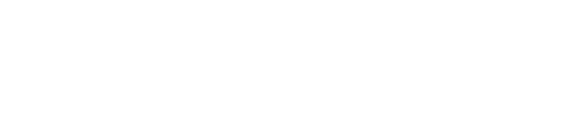  — нова (змінена) ціна за одиницю електричної енергії, грн/кВт·год, з урахуванням ПДВ; 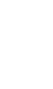 — вартість електричної енергії як товару в структурі ціни за одиницю електричної енергії на день укладення Договору (останньої Додаткової угоди про зміну ціни), що включає вартість послуг Постачальника, пов’язаних з постачанням електричної енергії, без урахування регульованих тарифів і ПДВ, грн/кВт·год;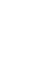 — обчислена згідно з п. 7.3 цього Додатку середньозважена ціна на РДН і ВДР за місяць, що передує зміні ціни за одиницю електричної енергії , грн/МВт·год;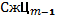 — обчислена згідно з п. 7.3 цього Додатку середньозважена ціна на РДН і ВДР за місяць, у якому укладено договір (остання Додаткова угода про зміну ціни), грн/МВт·год;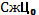 — обчислена згідно з пунктом 8.3 цього Додатку сума регульованих тарифів, які встановлені НКРЕКП  або можуть бути встановлені у майбутньому, і які включаються у ціну електричної енергії за цим Договором згідно з Додатком 2, грн/кВт·год; — податок на додану вартість, який нараховується відповідно до податкового законодавства України та враховується у складі ціни за одиницю електричної енергії.7.3. Середньозважена ціна електричної енергії на РДН і ВДР за відповідний календарний місяць (показники ) для цілей п. 7.2 цього Додатку визначається як загальна середньозважена ціна електричної енергії, яка склалася на РДН і ВДР за відповідний місяць у торговій зоні, зазначеній у п. 7.1 (за даними офіційного вебсайту ДП «ОПЕРАТОР РИНКУ» — https://www.oree.com.ua) і розраховується за формулою: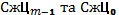 ,				 де — загальна середньозважена ціна електричної енергії на РДН і ВДР за місяць, грн/МВт·год;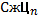  — середньозважена ціна електричної енергії на РДН за місяць, грн/МВт·год;— обсяги купівлі-продажу електричної енергії на РДН за місяць, МВт·год;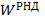 — середньозважена ціна електричної енергії на ВДР за місяць, грн/МВт·год; — обсяги купівлі-продажу електричної енергії на ВДР за місяць, МВт·год.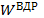 7.4. Нова (змінена) ціна, розрахована відповідно до п.п. 7.2—7.3 цього Додатку, застосовується з першого числа відповідного розрахункового періоду (календарного місяця) і залишається незмінною до його завершення. 8. Істотні умови Договору можуть змінюватися у випадку зміни регульованих цін (тарифів) і нормативів, які застосовуються в Договорі, а саме: тарифу на послуги з передачі електричної енергії, тарифу на послуги з розподілу електричної енергії, інші тарифи, які встановлені НКРЕКП або можуть бути встановлені у майбутньому, і які враховані в структурі остаточної ціни електричної енергії, що постачається за договором. У цьому випадку зміна ціни здійснюється у такому порядку:8.1. Підставою для зміни ціни є набрання чинності рішенням НКРЕКП про зміну відповідного регульованого тарифу, що застосовується в Договорі; 8.2. Нова (змінена) ціна за одиницю електричної енергії обчислюється за формулою:			де — нова (змінена) ціна за одиницю електричної енергії, грн/кВт·год; — вартість електричної енергії як товару в структурі ціни за одиницю електричної енергії на день укладення Договору (останньої Додаткової угоди про зміну ціни), що включає вартість послуг Постачальника, пов’язаних з постачанням електричної енергії, без урахування регульованих тарифів і ПДВ, грн/кВт·год;— обчислена згідно з пунктом 8.3 цього Додатку сумарегульованих тарифів, які встановлені НКРЕКП  або можуть бути встановлені у майбутньому, і які включаються у ціну електричної енергії за цим Договором згідно з Додатком 2, грн/кВт·год; — податок на додану вартість, який нараховується відповідно до податкового законодавства України та враховується у складі ціни за одиницю електричної енергії.8.3. Сума регульованих тарифів, які встановлені або можуть бути встановлені НКРЕКП у майбутньому та враховані в структурі остаточної ціни електричної енергії, що постачається за Договором, для цілей пункту 8.2 цього Додатку обчислюється за формулою: – сума регульованих тарифів, які встановлені НКРЕКП  або можуть бути встановлені у майбутньому, і які включаються у ціну електричної енергії за цим Договором згідно з Додатком 2, грн/кВт·год– тариф на послуги з передачі електричної енергії, грн/кВт·год (у розмірі, зазначеному у Додатку 2); – тариф на послуги з розподілу електричної енергії, грн/кВт·год (у розмірі, зазначеному у Додатку 2); – інші тарифи, які включаються в ціну електричної енергії, грн/кВт·год. (у розмірі, зазначеному у Додатку 2).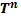 8.4. Нова (змінена) ціна, визначена відповідно до п. 8.2 цього Додатку, застосовується з дня введення в дію відповідного регульованого тарифу згідно з рішенням НКРЕКП, якщо інше не встановлено чинним законодавством України (у тому числі відповідними рішеннями НКРЕКП).8.5. У разі зміни ціни електричної енергії у зв’язку зі зміною регульованих цін (тарифів) і нормативів, які застосовуються в Договорі, загальна ціна Договору (сума, яка зазначена у Договорі) відповідним чином змінюється (збільшується або зменшується) відповідно до зміни редукованих ціни (тарифів) і нормативів.Постачальник:                                         	        	        	Споживач:1Найменування СпоживачаНайменування Споживача2Ідентифікаційний код (за наявності), ЄДРПОУ (обрати необхідне)Ідентифікаційний код (за наявності), ЄДРПОУ (обрати необхідне)3Вид об'єктаАдреса об’єктаЕІС-код точки (точок) комерційного обліку3.1.4Найменування Оператора, з яким Споживач уклав договір розподілу електричної енергіїНайменування Оператора, з яким Споживач уклав договір розподілу електричної енергії5ЕІС-код Постачальника як суб’єкта ринку електричної енергії, присвоєний відповідним системним операторомЕІС-код Постачальника як суб’єкта ринку електричної енергії, присвоєний відповідним системним операторомОб’єктСіченьЛютийБерезеньКвітень ТравеньЧервень Липень Серпень ВересеньЖовтеньЛистопадГруденьВсьогоРазом______________  _______ М.П. __________________________________  М.П.№з/пНайменування товаруОд.виміруЦіна за одиницю (структура ціни), грн/кВт* годЦіна за одиницю (структура ціни), грн/кВт* годЦіна за одиницю (структура ціни), грн/кВт* годЦіна за одиницю (структура ціни), грн/кВт* год№з/пНайменування товаруОд.виміруЦіна електричної енергії як товару (без ПДВ), грн/кВт* годВеличина регульованих тарифів* (без ПДВ) грн/кВт* годПДВЦіна за одиницю (з урахуванням величини регульованих тарифів* та ПДВ, 
грн/кВт* год1Електрична енергіякВт.год.№Назва тарифуРозмір (величина) тарифу, грн/кВт* годПостанова НКРЕКП, якою затверджено тарифУмовне позначення (для цілей Додатку 3)1Тариф на послуги з передачі електричної енергії_________НКРЕКП від __________ №________ Тпер2Тариф на послуги з розподілу електричної енергії0,00   –Троз3Інші тарифиТn______________  _______ М.П. __________________________________  М.П._____________  _______ М.П. __________________________________  М.П.